Zones of RegulationBlueGreenYellowRed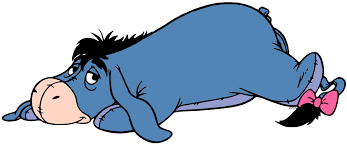 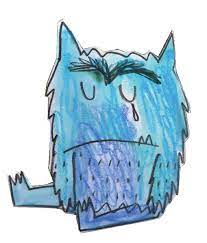 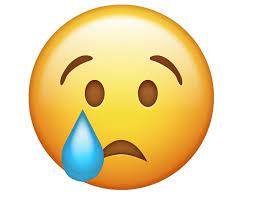 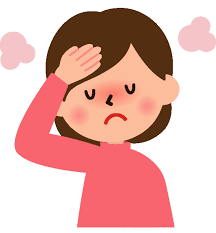 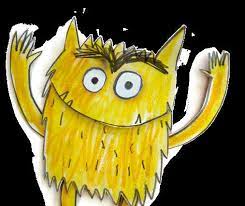 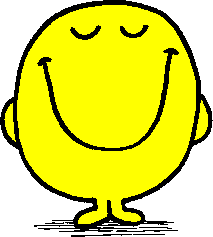 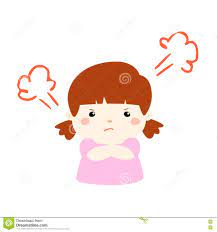 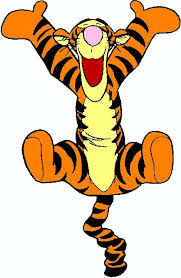 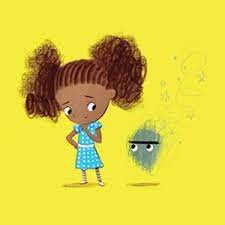 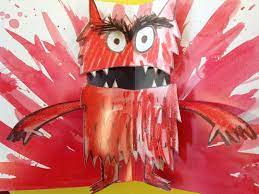 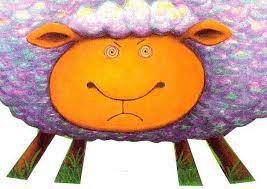 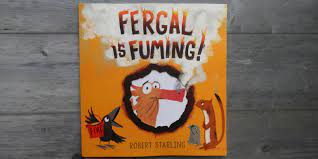 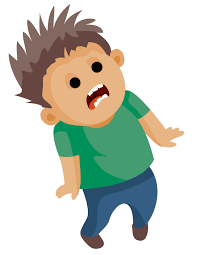 BoredLonelySadTiredunwellCalmContentFocusedHappyReady to learn or playAnxiousConfusedExcitedWorriedfrustratedAngry AggressiveHyperTerrified